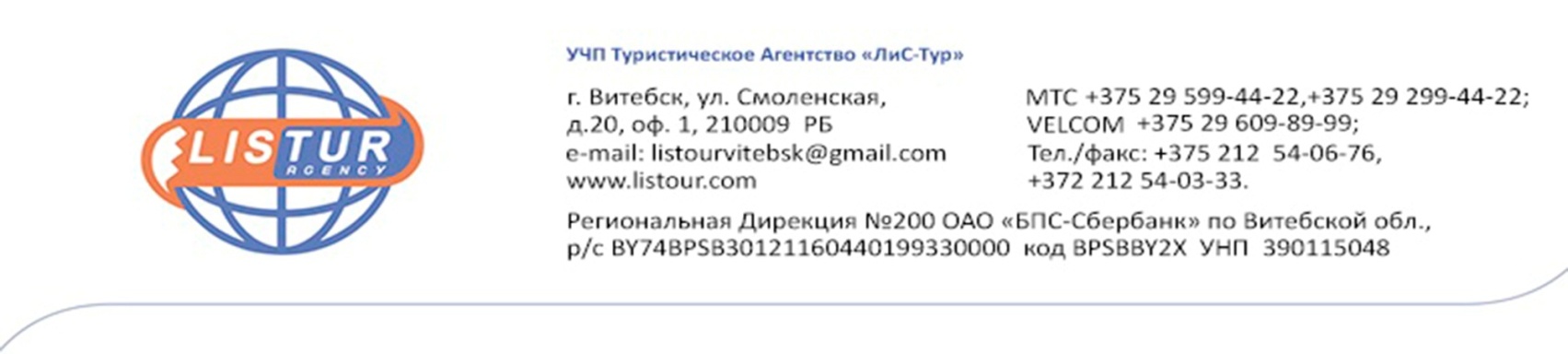 «В Лапландию на встречу с Санта-Клаусом!»Лапландия — суровый сказочный край, раскинувшийся к югу и северу от полярного круга. Зимой температура опускается до -50 °C, но это не мешает тысячам туристов праздновать Новый Год и Рождество на родине Санта-Клауса. Соберите чемодан себе и близким и отправляйтесь в дивный край, чтобы аутентично встретить Новый год всей семьей в компании с оленями и Санта-Клаусом (или по фински Йоллоупукки).  Или чтобы пожить в избушке в завораживающе красивом зимнем лесу, покататься по льду замерзшего озера на коньках или санках, увидеть северное сияние, как следует попариться в жаркой финской сауне.Маршрут: Таллинн - Хельсинки - Оулу - Рованиеми - Деревня Санта Клауса - Санта Парк* - Хельсинки – Рига Программа тура:(5 дней)Возможно размещение 2 взр. + 2 детей!         В стоимость программы включено:                                     Дополнительно:Необходимые документы:  для детских групп - список, заверенный директором школы, районо и облоно; для взрослых групп - список.ВНИМАНИЕ: РУКОВОДИТЕЛИ ПРЕДПРИЯТИЙ И ПРОФКОМОВ! Принимаем предварительные заявки, заключаем договора на экскурсии, отдых и оздоровление сотрудников ВАШЕГО предприятия!Форма оплаты – наличный и безналичный расчет.Обратите, пожалуйста, внимание: ИМЕЕМ СОБСТВЕННЫЙ ПАРК  АВТОБУСОВ.Примечание: УЧП ТА «ЛиС-Тур» не несет ответственности за действия или бездействие пограничных и таможенных служб, а также за погодные условия, пробки на дорогах, ремонт дорог в странах пребывания (пути следования), которые могут повлиять на изменения в экскурсионной части программы тура. В свободное время автобусное обслуживание не предусмотрено. Время в программе указано ориентировочное. Фирма оставляет за собой право изменять количество, порядок и время экскурсий или заменять их на равноценные.МЫ РАДЫ ВСТРЕЧЕ С ВАМИ!!! Деревня Санта Клауса 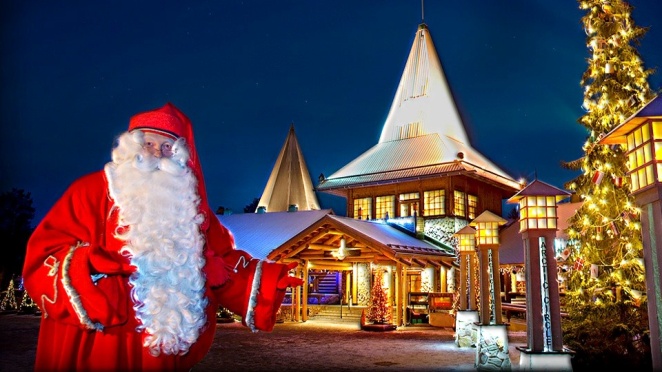 Деревня Санта Клауса для многих туристов является одной из главных причиной посещения Лапландии и Рованиеми: именно здесь расположен офис самого настоящего Санта Клауса! Финны считают, что Санта Клаус живет на сопке Корватунтури, которая находится на границе с Россией, однако в Рованиеми, на Полярном круге находится его рабочая резиденция, которая стала знаменитой на весь мир. Вход в деревню бесплатный и вы платите только за услуги в деревне. Кстати, в километре от Деревни находится тематический подземный парк Санта Клауса — Санта Парк, где живут эльфы.
Деревню ежегодно посещает более 500 000 туристов! Большинство туристов прибывает из Англии, стран южной Европы, Германии, Азии и России. Через деревню проходит географическая линия Полярного круга, то есть, как она обозначена на картах. Многие приезжающие сюда туристы совершают весьма интересный ритуал пересечения Полярного круга. Становятся на "южной" стороне и перепрыгивают вместе на "северную", после чего открывают шампанское и поздравляют друг друга. Ведь это действительно событие!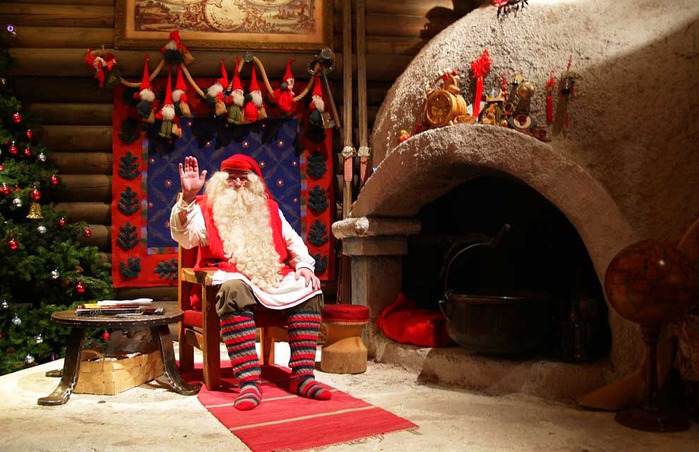 ЖЕЛАЕМ ВАМ ПРИЯТНЫХ И НЕЗАБЫВАЕМЫХ ВПЕЧАТЛЕНИЙ!!!1 день00:00 Отправление из Минска (ориентировочное время). 14:00 Прибытие в Таллин. Автобусно-пешеходная экскурсия по древней столице Эстонии: улица Виру, Ратушная площадь, Верхний Город, церковь Нигулисте и Собор Александра Невского, Здания Гильдий, Домский Собор, Датский Сад, Башня Толстая Маргарита, Церковь Олевистеи др. Для желающих посещение уникального интерактивного музея-театра «Легенды Таллинна» - профессиональные актёры, механические куклы-роботы и фантастические видеопроекции будут сопровождать Вас из комнаты в комнату и представят «вживую» 9 самых интересных легенд старого Таллинна (вх. билет доп. плата, взр. 15 евро, реб. До 14 лет – 12 евро). После экскурсии ПОДАРОК для всех туристов – дегустация традиционного Эстонского ликера VANA TALLINN. Размещение в отеле в центре города. Свободное время на Рождественской ярмарке на Ратушной площади. Ночлег в отеле.2 день06:30 Завтрак (сухим пайком). Отправление в Хельсинки на пароме Viking Line (переезд ~ 2,5 часа). Большой паром с магазинами Duty free, ресторанами, развлечениями и кафе. 10:30 Прибытие в Хельсинки.По зимней дороге с ветерком, да мельканием снежных просторов за окном, мы отправимся в северную часть Финляндии, в город ОУЛУ (~600 км), один из крупнейших северных городов мира, расположен на берегу Ботнического залива. Здесь живёт множество художников, писателей и музыкантов. 20:00 Прибытие в Оулу (ориентировочное время). Размещение в отеле SOKOSHOTEL ARINA 4*.  Для гостей отеля бесплатное посещение сауны до 22.00. *При хороших погодных условиях у вас будет возможность полюбоваться северным сиянием. Северное сияние можно наблюдать в ясные тёмные ночи. Лучшее время для наблюдения Северного Сияния - с 21:00 до 23:30 вечера. Ночлег в отеле "SOKOS HOTEL ARINA" 4*.3 день07:00 Завтрак (шведский стол). Поездка в столицу Лапландии - Рованиеми. Мы отправимся в Деревню Санта Клауса, где вы сможете пересечь Северный Полярный Круг, встретиться с Санта Клаусом и загадать желание в его резиденции, сфотографироваться на память (доплата), отправить поздравления своим друзьям и родным с собственной почты Санта Клауса. Также Вы сможете покататься на санях, запряженных собаками хаски или северными оленями, посетить Ледяной мир Снеговиков, покататься на ватрушках (доп. плата) и получить массу незабываемых впечатлений. В деревне так же находится огромное количество сувенирных лавочек, несколько ресторанов и кафе. Свободное время.Во второй половине дня  автобус следует в подземное царство Санта Клауса и его главных помощников эльфов. Мы пройдем по коридору длиной 300 метров в самое сердце скалы, где и спрятан Санта Парк (входной билет за доп. плату). В Санта Парке гости могут посетить несметное количество тайных мест и развлечений: Эльфийский Почтовый Офис, Магический Поезд «Времена Года», Школа Каллиграфии, игровая Площадка Angry Birds, визит в Ледяную Галерею в сопровождении Ледяной Принцессы, посещение Рождественской Пекарни Имбирных Пряников, и, конечно, сколько угодно фотографий и видео с эльфами и другими обитателями Санта Парка! Также каждый желающий сможет посетить ШКОЛУ ЭЛЬФОВ, получить почётный Диплом и волшебный колпак Санты и посмотреть сказочное музыкально-танцевальное шоу!После целого дня во владения Санты возвращение в отель в Оулу. Ночлег в отеле "SOKOSHOTEL ARINA" 4*. 4 день07:00 Завтрак (шведский стол). Отправление в Хельсинки утром. По дороге посещение музея-кафе колоколов Васкикелло, в котором собрана богатейшая коллекция колоколов со всего мира. На улице выставлены большие колокола, в том числе, и крупнейший колокол Финляндии, который зпнесён в Книгу Рекордов Гиннеса. Здесь вы можете отведать национальные финские блюда и заказать на память небольшой колокол с уникальной надписью.Прибытие в Хельсинки во второй половине дня. Обзорная автобусно-пешеходная экскурсия по Хельсинки (~2 часа): Успенский православный собор, памятник Маннергейму, Дворец Финляндии, театр оперы и балета, Парламент, бульвар Северной Эспланады, памятник Александру II, памятник композитору Сибелиусу и т.д. Свободное время в Хельсинки для посещения магазинов и др.  Вечером посадка на паром Хельсинки-Таллинн 20:30 Прибытие в Таллинн. Ночлег в отеле.5 день07:00 Завтрак (шведский стол). Отправление в Ригу. По приезду обзорная пешеходная экскурсия по городу: «Три брата», Рижский замок, Дом Конвента, Домский собор, и др. Свободное время. Посещение Новогодней и Рождественской Ярмарки в Старом городе Риги или торгового центра «Galleria Center». 19:00 Отправление в Минск (ориентировочное время).Прибытие в Минск поздно ночью или рано утром (в зависимости от ситуации на границе).СТОИМОСТЬ ТУРАМесто в 2-х местном номереОдноместный номерВзрослые290 € + 45 рублей410 € + 45 рублейРебенок до 14,99 лет при размещении с 1 взрослым275 € + 45 рублей-Дети до 14,99 лет с 2-мя взрослыми185 € + 45 рублей-информационно-консультативная услуга по подбору и бронированию тура;транспортные услуги комфортабельным автобусом; сопровождение представителем фирмы по всему маршруту;проезд на пароме по программе;проживание в гостиницах (3 ночи);экскурсионная программа в Таллине, Хельсинки, Риге, Рованиеми;услуги лицензированного экскурсовода;питание 4 завтрака в отелях.входные билеты по программе,консульский сбор 60 евро (детям до 6 лет – бесплатно, 6-12 лет – 35 евро);мед. страховка (3 евро);входной билет в Санта-Парк (взрослый – 33 евро, детский 3-12 лет – 27 евро, до 3 лет – бесплатно);катание на оленьей или собачьей упряжке;входной билет в «Мир снеговиков».